****Plus include all worksheets, PPTs, scripts, photos of realia… EVERYTHING you use<Script for listening>Trash Is TreasureAll archeaologists study human history, but there are many kinds of archaeologists. Forensic archaeologists analyze DNA and help police with crimes. Landscape archaeologists study sites. Osteologists are interested in bones. And there are “garbologists” who study trash. Garbology is an important part of archaeology. To learn more about the population of some ancient civilization, archaeologists study the trash that is left behind. These remains can show us what objects people threw away, as well as what food they ate and diseases they had.Surprisingly, a lot of the trash from the past is still useful today. Archaeologists have discovered that biodegradable trash buried underground does not decompose as quickly as we thought. We can learn about human history from what people threw away. Would you like to a garbologist?<worksheet 1> - dictation  for  main activityTrash Is TreasureAll archaeologists ________ human history, but ________ are many kinds of archaeologists. Forensic archaeologists ________ DNA and help ________ with ________. Landscape archaeologists study ________. Osteologists are __________ in ________. And there are “garbologists” who study ________. Garbology is an __________ part of archaeology. To learn more about the ________ of some ________ ________, archaeologists study the trash that is _________ _________. These ________ can show us what ________ people threw away, as well as what food they ate and ________ they had.____________, a lot of the trash from the past is still ________ today. Archaeologists have __________ that biodegradable trash ________ underground does not ________ as ________ as we thought. We can ________ about ________ ________ from what people ________ ________. Would you like to a garbologist?<worksheet 2> -Questions  for  Post activity1. Check T for True and F for False.Not all archaeologists work at ancient sites. ( T / F )2. The trash buried underground can’t help us learn about the past. ( T / F )3. Biodegradable trash decomposes quickly when it is buried. ( T / F )2. Label the tree. What does each kind of archaeologist study?ArchealogyGarbology                            landscape                        forensic                       osteology<worksheet 3> -writing  for  Post activityChoose one archaeologist that you want to experience in the box, and write the reason, using grammar ‘there is/there are’. Forensic archaeologistLandscape archaeologistOsteologistGarbologist<Instruction>Write at least 5 sentences.Write neatly.Use ‘there is / there are’ over two times.There is ( There are )____________________________________________________________________________________________________________________________________________________________________________________________________________________________________________________________________________________________________________________________________________________________________________________________________________________________________________________________________________________________________________________________________________________<picture>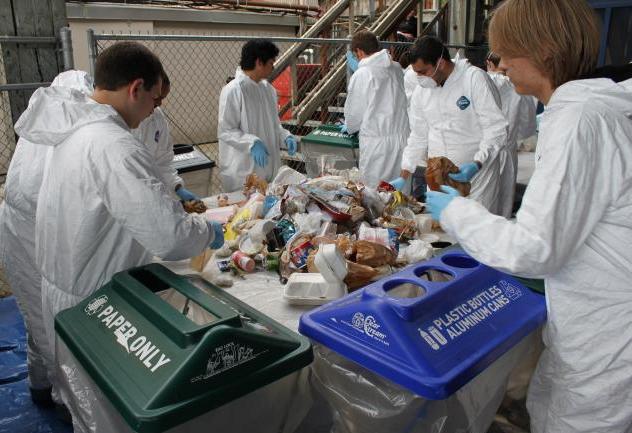 ☐ Listening   ☐ Speaking   ☐ Reading   ☐ Grammar  ☐ WritingTopic:  Trash Is TreasureInstructor:JooLevel:Upper Intermediate (Adult)Students:12 Length:30 MinutesMaterials:- Picture for garbologists- White board and board markers- Worksheet1 (Dictation paper)- Worksheet2 (True or False Q / Label the words)- Worksheet3 (Writing with grammar)- CD-ROM Aims: (3)- Ss will be able to know what the garbologist is.- Ss will be able to use the expression “there is/ there are”.- Ss will be able to understand the listening script.Language Skills: (4- Integrated)Listening : Ss will listen the script.Reading : Ss will read together the script and find the answer after having a dictationWriting: Ss will write what they want to be, using the expression “there is/there are”Speaking:Ss will share their thinking with the partner.Language Systems: (3-5)- Phonology : [ch] :  /ʧ/ vs / k/ in archaeologist- Lexis : New vocaburaries in the article- Function : Identifying- Grammar : Inducer Adverb “there is /there are”- Discourse :explainingAssumptions:Students already know- How the class is set up and run- Four language skills and language systemsAnticipated Errors and Solutions:-Ss will need help about vocabulary in the script-Ss will want to help when they have writing.References:-Script by National Geographic LearningLead-InLead-InLead-InLead-InMaterials: NoneMaterials: NoneMaterials: NoneMaterials: NoneTimeSet UpStudent ActivityTeacher Talk1minWhole classAnswering T’s Q1. GreetingGood morning, SsHow are you today?Do you know the history? How can you know that?Pre-ActivityPre-ActivityPre-ActivityPre-ActivityMaterials: Picture, Board, Board markersMaterials: Picture, Board, Board markersMaterials: Picture, Board, Board markersMaterials: Picture, Board, Board markersTimeSet UpStudent ActivityTeacher Talk3min5minWhole classAnswering T’s QProcedure:1.Brainstorming-Elicit: (Show the students the picture) What are you looking at in this picture? How many people are there? What are they using?-Model:( Write the word “ Garbologist” on the board and explain what it is. )Garbologist is an important person of history. They analyze the garbage and find out the history.2. New vocabulary-InstructionWe are going to learn about new vocabulary before listening.( Write the word on the board and explain the vocabulary)-Demonstration( archaeologist, forensic, landscape, osteologist, bone, gabologist, trash, decompose, leave behind…)Main ActivityMain ActivityMain ActivityMain ActivityMaterials: CD-ROM, worksheet 1Materials: CD-ROM, worksheet 1Materials: CD-ROM, worksheet 1Materials: CD-ROM, worksheet 1TimeSet UpStudent ActivityTeacher Talk1min8min1minWhole classIndividuallyAnswering T’s QListening to the recording with dictationReading the listening script together1.PredictionAs I mentioned, today’s topic is ‘ trash is treasure.’ Can you expect what we  will listen to?- Instruction I will give you worksheet for dictation. Listen to the recording two  times, filling in the blank. (Distribute the worksheet 1)2. ListeningDid you all get the paper?Are you ready? -Playing the CD(Play the listening CD without pausing)-Check the blankThe first blank is…3. Read togetherLet’s read the paper together.Post ActivityPost ActivityPost ActivityPost ActivityMaterials: Worksheet 2, worksheet 3, board, board markerMaterials: Worksheet 2, worksheet 3, board, board markerMaterials: Worksheet 2, worksheet 3, board, board markerMaterials: Worksheet 2, worksheet 3, board, board markerTimeSet UpStudent ActivityTeacher Talk2min3min5minIndividuallyIndividuallyFinding the answer, true of falseLabelling the treeFocusing on T’s explanation for grammar and answeringWriting their imagination on the paper1.Comprehension QuestionsNow we are going to check for the listening. I will give you worksheet.(Distribute the worksheet2)#1 in worksheet2-InstructionDid you guys get the paper?What can you see number 1?There are True of False questionsI will give you 30 minutes to find the answer.-Check the answerWhat is the answer of number 1? How about number 2?#2 in worksheet2-InstructionNow we are moving on to question number 2. Let’s label the tree. You have to put the clue that each archaeologist uses in the circle -Check the answerWhat is the first circle?What is the next?What is the circle for forensic?What is the blank for osteology?2.  Grammar explanation-InstructionNow, I will give you paper for grammar.Please find out ‘there are’ in the listening paper. Which line can you find it?- Comparing ‘there is/there are’ on the board3. Free production-InstructionI will give you a paper for writing.(Distribute the worksheet 3)There are questions in the paper.You can choose one archaeologist that you want to experience in the box, using grammar ‘there is/there are’.SOS ActivitySOS ActivitySOS ActivitySOS ActivityMaterials:  Worksheet 3Materials:  Worksheet 3Materials:  Worksheet 3Materials:  Worksheet 3TimeSet UpStudent ActivityTeacher Talk3Pair workSpeaking their thinking with their partner1. Sharing their thinkingCan you see the last part of the paper?You can share your own idea with your partner.